Звіт Тернопільської загальноосвітньої школи І-ІІІ ст. №13 імені Андрія ЮркевичаРеалізація проєкту Шкільного громадського бюджету 2021Назва проєкту: «School life»ПІБ команди авторів проєкту: Кушнір Кіра, учениця 9-А кл., Марцюк Ірина, учениця 9-А кл.Місце реалізації проєкту: цокольне приміщення школиОпис проєкту: використовується як кімната для переодягань на фізкультуру.Вартість проєкту: 23 677 грнЗакуплено: фарбу для стін, плитку, шафки, лавки.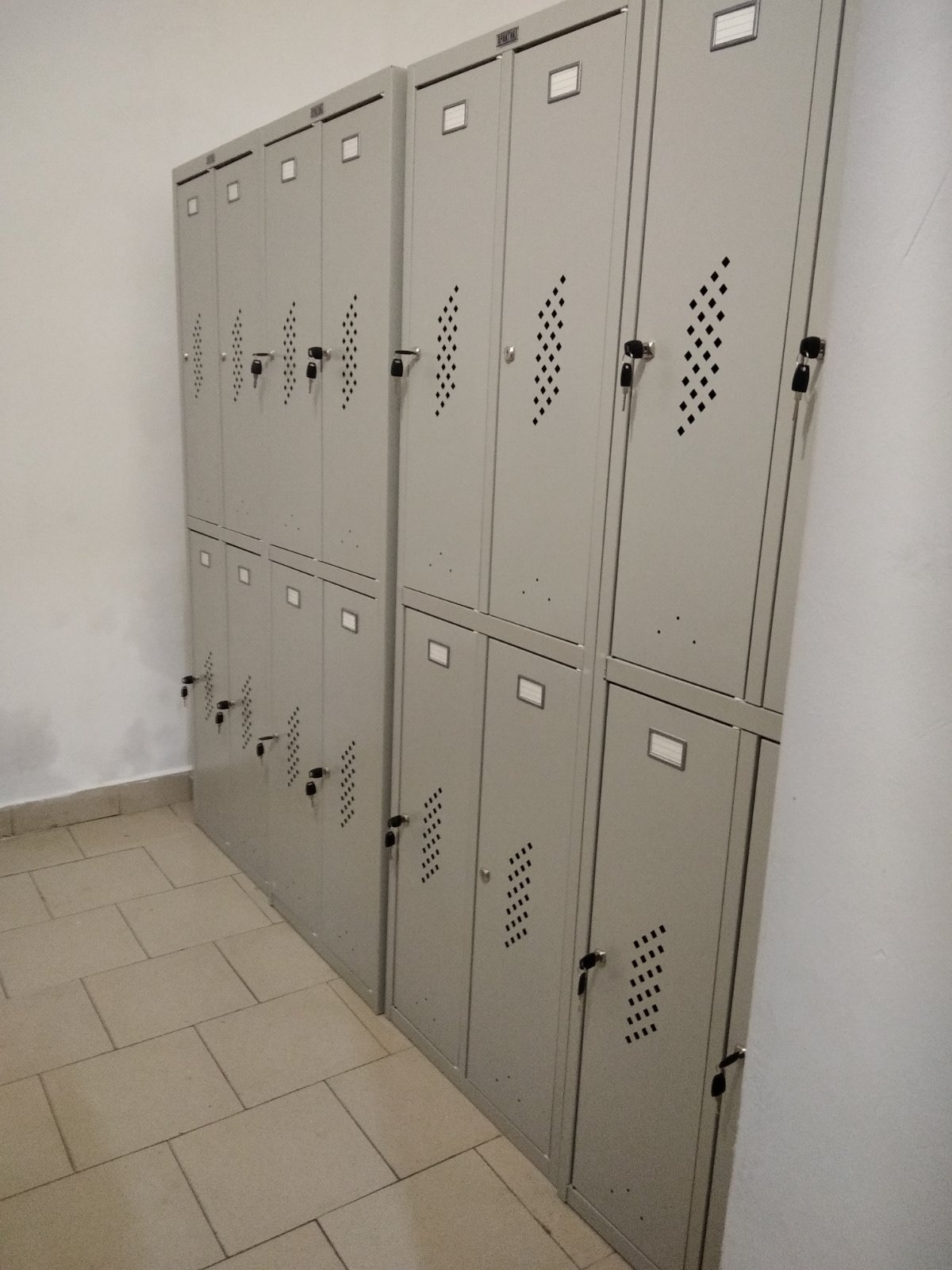 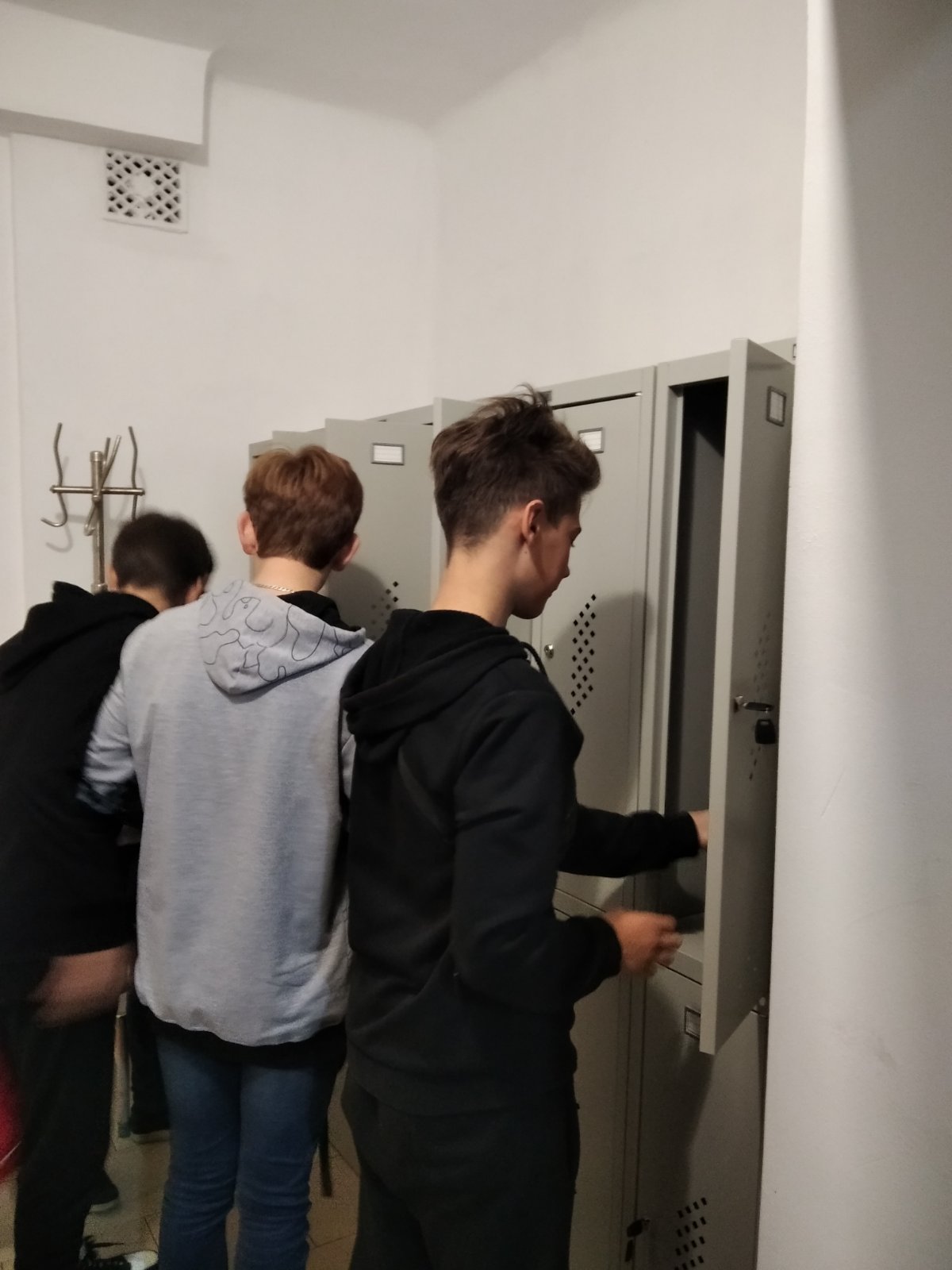 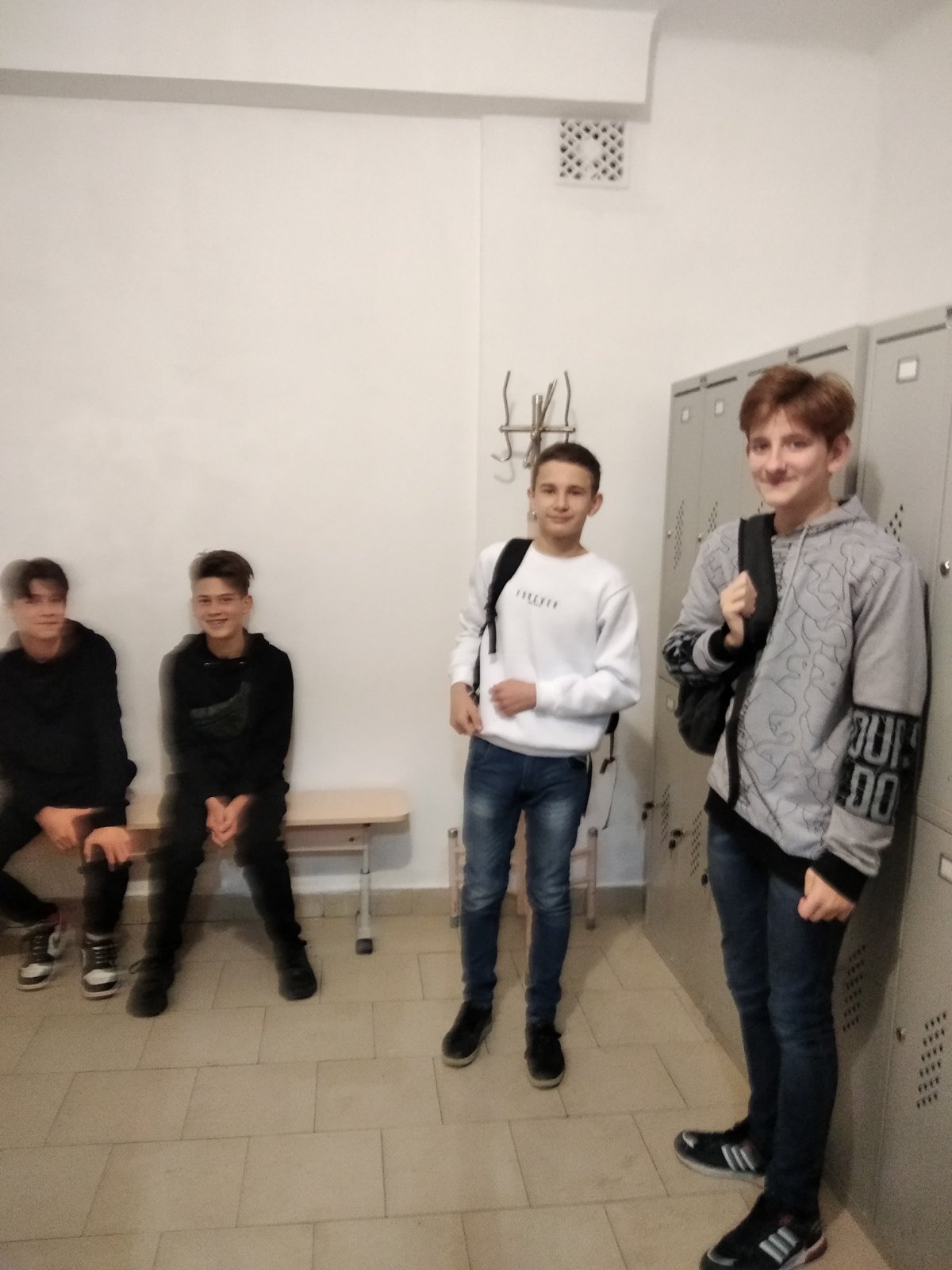 